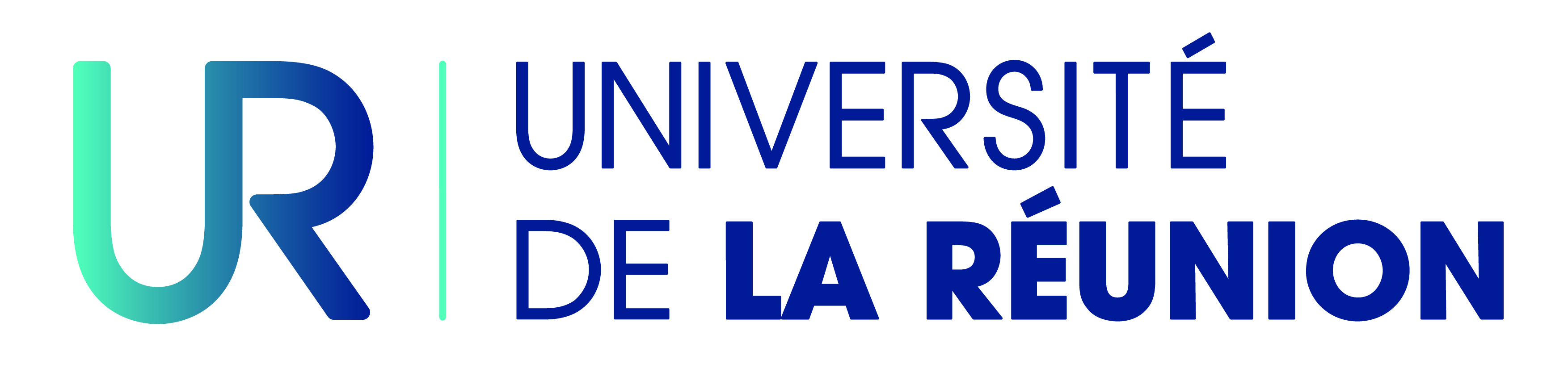 FORMULAIRE DE DÉCLARATION de candidature DE LISTERENOUVELLEMENT GÉNÉRAL DU CONSEIL DE L’INSTITUT D’ADMINISTRATION DES ENTREPRISES DE L’UNIVERSITÉ DE LA RÉUNION SCRUTIN DU JEUDI 09 MARS 2023COLLÈGE CONCERNÉ : ..................................................................................................................................Collège A :Des professeurs et personnels assimilés au sens de l'article D. 719-4 du code de l’éducation.Collège B :Des autres enseignants-chercheurs, des enseignants, et des personnels assimilés, au sens de l'article D. 719-4 du code de l’éducation.Collège BIATSS :Des personnels BIATSS.NOMBRE DE SIEGES A POURVOIR : ..........................................................................................................................................NOM DE LA LISTE (tel qu'il figurera sur le bulletin de vote) ..............................................................................................NOM – Prénom du délégué de la liste : ..................................................................................................................Coordonnées : Tél :                                                                                      E-mail :A défaut, est désigné d’office le 1er de liste.LISTE DES CANDIDATS, DANS L'ORDRE PRÉFÉRENTIEL NOMBRE DE DÉCLARATIONS INDIVIDUELLES JOINTES (égal au nombre de candidats de la liste) :  Proposition d’un assesseur et d’un assesseur suppléant : OUI-NON (rayer la mention inutile)Nom :  Fait à ...................			Date : Signature du déposant de liste :important :- Le dépôt des actes de candidatures est obligatoire. - Actes de candidature de liste à déposer directement à la Direction des Affaires Juridiques et Institutionnelles (campus du Moufia, bâtiment administratif B, niveau -1) contre un récépissé de dépôt ou à faire parvenir en lettre recommandée avec accusé de réception (le pli doit être posté, de façon à parvenir dans les délais impartis, la date de réception faisant foi), au plus tard le mardi 28 février 2023 à l’adresse suivante :L’Université de La Réunion - Direction des Affaires Juridiques et Institutionnelles 15, avenue René Cassin CS 92003 – 97744 Saint-Denis CedexORDRECIVILITÉ (Mme/M.)NOMPRÉNOM (S)STATUT, GRADECOMPOSANTE/SERVICE/UNITÉ DE RATTACHEMENT